Publicado en Barcelona el 27/01/2023 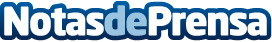 Grupo Lavinia en colaboración con Univrse presenta en ISE la experiencia VR multiusuario ‘DREAMS’El salón ISE (Integrated Systems Europe) se celebrará del 31 de enero al 3 de febrero en el recinto Fira Barcelona Gran Vía. ‘DREAMS’ es una experiencia inmersiva multiusuario con contenido de alta calidad que ofrece plena libertad de movimiento y que puede adaptarse a múltiples formatos y grandes espaciosDatos de contacto:María José Vacas Roldán616078204Nota de prensa publicada en: https://www.notasdeprensa.es/grupo-lavinia-en-colaboracion-con-univrse Categorias: Nacional Imágen y sonido Cataluña E-Commerce http://www.notasdeprensa.es